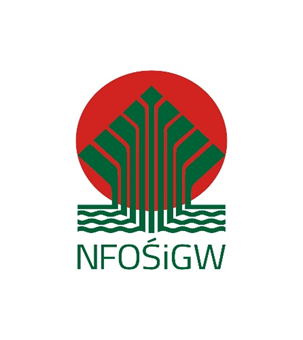 OGŁOSZENIE O NABORZENabór wniosków w ramach programu priorytetowego „Budownictwo energooszczędne. Część 2) PUSZCZYK   – Niskoemisyjne budynki użyteczności publicznej”.Narodowy Fundusz Ochrony Środowiska i Gospodarki Wodnej ogłasza nabór wniosków o dofinansowanie w ramach programu priorytetowego „Budownictwo energooszczędne. Część 2) PUSZCZYK – Niskoemisyjne budynki użyteczności publicznej”.Cel programu:Poprawa jakości powietrza poprzez ograniczenie lub uniknięcie emisji CO2 w wyniku zmniejszenia zużycia energii w budynkach oraz zwiększenia produkcji energii z odnawialnych źródeł. Przedmiot naboru ciągłego: Wybór projektów wpływających na poprawę jakości powietrza poprzez zmniejszenie zużycia energii                         w budynkach w celu udzielenia dofinansowania. Typ projektów: Rodzaje projektów podlegających dofinansowaniu:inwestycje polegające na budowie nowych budynków użyteczności publicznej (m.in. budynków przeznaczonych na cel oświaty, nauki, wychowania, opieki, kultury, kultu religijnego, pomocy społecznej) i zamieszkania zbiorowego, spełniających warunki, określone w ust. 7.2. 1) i 2) programu priorytetowego,dokończenie rozpoczętej wcześniej budowy obiektów użyteczności publicznej i zamieszkania zbiorowego, o których mowa w pkt. 1 pod warunkiem, że w ramach realizowanego przedsięwzięcia osiągnięty zostanie standard w zakresie energooszczędności, o którym mowa w ust. 7.2 1) i 2) programu priorytetowego,inwestycje polegające na wykonywaniu odbudowy, rozbudowy, nadbudowy budynków użyteczności publicznej i zamieszkania zbiorowego, również w przypadku zmiany sposobu użytkowania takiego budynku, pod warunkiem, że spełnione są warunki programu;Wyżej wymienione inwestycje powinny zostać objęte decyzją pozwolenia na budowę. Beneficjenci:podmioty sektora finansów publicznych, z wyłączeniem państwowych jednostek budżetowych,spółki prawa handlowego, w których jednostki samorządu terytorialnego posiadają 100% udziałów lub akcji i które powołane są do realizacji zadań własnych j.s.t. wskazanych w ustawach,organizacje pozarządowe, w tym fundacje i stowarzyszenia, a także kościoły i inne związki wyznaniowe wpisane do rejestru kościołów i innych związków wyznaniowych oraz kościelne osoby prawne, które realizują zadania publiczne na podstawie odrębnych przepisów,jednostki organizacyjne PGL Lasy Państwowe nieposiadające osobowości prawnej,parki narodowe.Formy dofinansowania:Dofinansowanie udzielane będzie w formie dotacji i pożyczki lub tylko samej pożyczki.Dofinansowanie w formie dotacji wynosi do 40% kosztów kwalifikowanych.Dofinansowanie w formie pożyczki wynosi do 100% kosztów kwalifikowanych, z zastrzeżeniem, że w przypadku ubiegania się także o dotację intensywność dofinansowania w formie pożyczki będzie traktowana jako uzupełnienie do 100% kosztów kwalifikowanych ponad kwotę dotacji.Minimalny udział procentowy pożyczki w kosztach kwalifikowalnych przedsięwzięcia nie może być niższy niż udział procentowy dotacji w kosztach kwalifikowanych przedsięwzięcia.Budżet naboru:Budżet naboru na realizację celu programu wynosi do  140 000 tys. zł, w tym:dla bezzwrotnych form dofinansowania (dotacja) – do 60 000 tys. zł,dla zwrotnych form dofinansowania (pożyczka)  – do  80 000 tys. zł, Terminy i sposób składania wniosków:Wnioski należy składać w terminie od 24.05.2021 r. do 30.06.2021 r., oddzielnie dla dotacji, oddzielnie dla pożyczki. Załączniki należy dołączyć wyłącznie do wniosku o dofinansowanie w formie pożyczki.Wnioski będą rozpatrywane w kolejności wpływu do kancelarii NFOŚiGW do wyczerpania środków                        w ramach budżetu naboru. Wnioski przekraczające budżet naboru pozostawia się bez rozpatrzenia. w przypadku podpisania wniosku przy użyciu podpisu elektronicznego, który wywołuje skutki prawne równoważne podpisowi własnoręcznemu - jedynie w formie elektronicznej, przy użyciu Generatora Wniosków o Dofinansowanie (GWD), w innym przypadku – gdy wnioskodawca nie ma możliwości zastosowania podpisu, o którym mowa powyżej, oprócz przesłania wersji elektronicznej składa w kancelarii Narodowego Funduszu Ochrony Środowiska i Gospodarki Wodnej w Warszawie, ul. Konstruktorska 3A, 02-673 Warszawa, w godzinach 7.30 – 15.30 lub przesyła drogą pocztową lub za pośrednictwem kuriera na adres:Narodowy Fundusz Ochrony Środowiska i Gospodarki Wodnejul. Konstruktorska 3A 02-673 Warszawa z dopiskiem „Budownictwo energooszczędne. Część 2) PUSZCZYK – Niskoemisyjne budynki użyteczności publicznej”, wygenerowany przy użyciu GWD:wydruk wniosku, zawierający na pierwszej stronie kod kreskowy oraz oryginały lub potwierdzone za zgodność z oryginałem załączniki do wniosku,oświadczenia podpisane zgodnie z zasadami reprezentacji wnioskującego.Ostateczny termin składania wniosków o dofinansowanie:w Generatorze Wniosków o Dofinansowanie upływa dnia 30.06.2021 r. o godz. 23:59w Kancelarii Narodowego Funduszu Ochrony Środowiska i Gospodarki Wodnej upływa dnia 
 30.06.2021 r. o godz. 15:30.Za dzień wpływu wniosku uważa się:w przypadku sygnowania wniosku i dokumentów podpisem elektronicznym, który wywołuje skutki prawne równoważne podpisowi własnoręcznemu – termin wysłania wniosku z załącznikami 
w Generatorze Wniosków o Dofinansowanie,w przypadku złożenia wniosku z załącznikami w formie papierowej - termin wpływu do kancelarii1 Narodowego Funduszu Ochrony Środowiska i Gospodarki Wodnej wydrukowanego z GWD wniosku 
i oryginałów lub potwierdzonych za zgodność z oryginałem załączników do wniosku.Termin wpływu do kancelarii NFOŚiGW zostanie potwierdzony stemplem na pierwszej stronie wniosku 
o dofinansowanie.Wnioski, które wpłyną po terminie zostaną odrzucone. Wnioski poddawane będą ocenie na bieżąco.Wnioskodawcy będą informowani odrębnym pismem o wyniku oceny.Informacja o koordynatorze programu wraz z nr telefonuKoordynator programu: Pani Magdalena Kostewicz, nr tel.: 22 45 90 422, e-mail: puszczyk@nfosigw.gov.pl 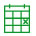 Składanie wniosków odbywa się za pomocą generatora wniosków o dofinansowanie ze środków krajowych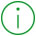 Informacje i instrukcje do generatora wniosków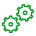 Generator wniosków o dofinansowanie ze środków krajowych
https://gwd.nfosigw.gov.pl/ (strona otworzy się w nowym oknie)